До уваги сільськогосподарських товаровиробників Чернігівська ОДПІ інформує сільськогосподарських товаровиробників м. Чернігова про відкриття Управлінням Державної казначейської служби України у м. Чернігові Чернігівській області з 22 січня 2018 року рахунку для зарахування єдиного податку з сільськогосподарських товаровиробників у яких частка сільськогосподарського товаровиробництва за попередній податковий (звітний) рік дорівнює або перевищує 75 відсотків: 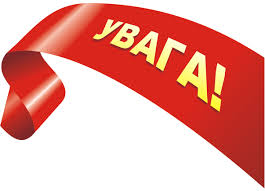 код класифікації доходів - 18050500,  № рахунку - 31412664700002, отримувач - УК у м. Чернігові/м.Чернігів/18050500, код ЄДРПОУ - 38054398, банк отримувача - ГУ ДКСУ у Чернігівській області, МФО - 853592.Для уточнення нових рахунків пропонуємо звернутися сільськогосподарським товаровиробникам Чернігівського району за телефонами: (0462) 65-28-25, 65-28-96, 65-28-06, 65-28-40; сільськогосподарським товаровиробникам Ріпкинського району за телефонами: (04641) 2-19-41, 2-14-03,  сільськогосподарським товаровиробникам Куликівського району за телефонами: (04643) 2-24-34, 2-24-35; сільськогосподарським товаровиробникам Городнянського району за телефонами: (04645) 2-48-81, 2-17-60.Також, про банківські реквізити для сплати податків, зборів, єдиного внеску, митних та інших платежів до бюджету можна дізнатися на субсайті Головного управління ДФС у Чернігівській області (сh.sfs.gov.ua) в розділі «Бюджетні рахунки».Нагадуємо, що заповнення розрахункових документів у разі сплати податків, зборів, митних платежів та єдиного внеску здійснюється у порядку, затвердженому наказом Міністерства фінансів України від 24.07.2015р. №666 «Про затвердження Порядку заповнення документів на переказ у разі сплати (стягнення) податків, зборів, митних платежів, єдиного внеску, здійснення бюджетного відшкодування податку на додану вартість, повернення помилково або надміру зарахованих коштів». 	Чернігівська ОДПІ 